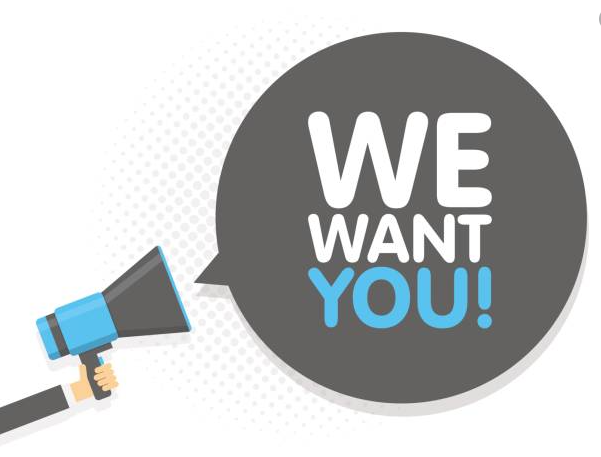 NTFC Club Committee – Positions Vacant!Communications CoordinatorResponsible for communicating information to members throughout the season via the below platforms:E-newsletter – NTFC uses Mailchimp to produce a fortnightly newsletter with a round-up of pictures from various teams, important updates relevant to our playing members/parents and sponsor content.Social Media – NTFC uses both Facebook and Instagram to share and communicate information throughout the regular season to membersEvents CoordinatorResponsible for planning and scheduling club events. Including working with committee and parent volunteers to coordinate activities on the day/night:Junior Open Day (March)Mother’s Day Round (May)Fundraisers and Social Events – “Big Night Out” (August)Age Coordinators (x3)Responsible for sharing information with specific age groups as guided by our Junior Coordinator to support Team Managers/Parent Coaches throughout the season.Under 6 / Under 7 (Kindy / Year One) Under 8 / Under 9 (Year Two / Three)Under 10 / Under 11 (Year Four / Five)If you are interested in a rewarding experience via any of these positions; then please contact James McConochie on jm@hemispherehr.com.au or 0402 184 874